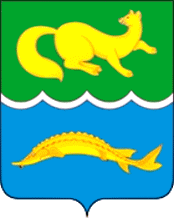 АДМИНИСТРАЦИЯ ВОРОГОВСКОГО СЕЛЬСОВЕТАТУРУХАНСКОГО РАЙОНА КРАСНОЯРСКОГО КРАЯПОСТАНОВЛЕНИЕ22.06.2018                                                                                           № 18 -пОб утверждении Положения о внутреннем финансовом контроле в администрации Вороговского сельсовета Туруханского района Красноярского края Руководствуясь Федеральным законом от 06.10.2003 № 131-ФЗ «Об общих принципах организации местного самоуправления в Российской Федерации», на основании статьи 160 Бюджетного кодекса Российской Федерации, в соответствии с Уставом Вороговского сельсовета Красноярского края, в целях осуществления внутреннего финансового контроля в администрации Вороговского сельсовета Туруханского района Красноярского края, администрация Вороговского сельсовета Туруханского района Красноярскою края ПОСТАНОВЛЯЕТ:          1. Утвердить прилагаемые:          1.1. Положение о внутреннем финансовом контроле в администрации Вороговского сельсовета Туруханского района Красноярского края.          1.2. Положение о Комиссии по внутреннему финансовому контролю при администрации Вороговского сельсовета Туруханского района Красноярского края         2. Опубликовать настоящее постановление в газете «Вороговский вестник».         3. Контроль за исполнением настоящего постановления возложить на заместителя главы по финансово-экономическим вопросам администрации Вороговского сельсовета          4. Настоящее постановление вступает в силу после его официального опубликования.Глава Вороговского сельсовета                                               М.П. Пшеничников УТВЕРЖДЕНОпостановлением администрации Вороговского сельсовета Туруханского района Красноярского края от 22.06.2018 г. № 18-пПоложениео внутреннем финансовом контроле в администрацииВороговского сельсовета Туруханского района Красноярского края1. Общие положения1.1. Положение о внутреннем финансовом контроле в администрации Вороговского сельсовета Туруханского района Красноярского края (далее – Положение) разработано в соответствии с законодательством Российской Федерации и устанавливает единые цели, правила и принципы проведения внутреннего финансового контроля.1.2. Внутренний финансовый контроль направлен на создание системы соблюдения законодательства Российской Федерации в сфере финансовой деятельности, внутренних процедур составления и исполнения местного бюджета, повышение качества составления и достоверности бухгалтерской отчетности и ведения бухгалтерского учета, а также на повышение результативности использования средств бюджета.1.3. Основной целью внутреннего финансового контроля является подтверждение достоверности бухгалтерского учета и отчетности в администрации Вороговского сельсовета Туруханского района Красноярского края, соблюдение действующего законодательства Российской Федерации, регулирующего порядок осуществления финансово-хозяйственной деятельности.Система внутреннего контроля призвана обеспечить:– точность и полноту документации бухгалтерского учета;– своевременность подготовки достоверной бухгалтерской отчетности;– предотвращение ошибок и искажений;–соблюдение действующего законодательства, регулирующего порядок осуществления финансово-хозяйственной деятельности администрации Вороговского сельсовета Туруханского района Красноярского края (далее - администрация сельсовета);– сохранность имущества Вороговского сельсовета Туруханского района Красноярского края (далее - сельсовет).1.4. Основными задачами внутреннего финансового контроля являются:– установление соответствия проводимых финансовых операций в части финансово-хозяйственной деятельности и их отражение в бухгалтерском учете и отчетности требованиям нормативных правовых актов органов местного самоуправления сельского поселения;– установление соответствия осуществляемых операций регламентам, полномочиям сотрудников администрации сельского поселения;– соблюдение установленных технологических процессов и операций при осуществлении функциональной деятельности;– анализ системы внутреннего финансового контроля администрации сельского поселения, позволяющий выявить существенные аспекты, влияющие на ее эффективность.1.5 Внутренний финансовый контроль основывается на следующих принципах:- принцип законности – неуклонное и точное соблюдение всеми субъектами внутреннего контроля норм и правил, установленных законодательством Российской Федерации;– принцип независимости – субъекты внутреннего контроля при выполнении своих функциональных обязанностей независимы от объектов внутреннего контроля;– принцип объективности – внутренний контроль осуществляется с использованием фактических документальных данных в порядке, установленном законодательством Российской Федерации, путем применения методов, обеспечивающих получение полной и достоверной информации;– принцип ответственности – каждый субъект внутреннего контроля за ненадлежащее выполнение контрольных функций несет ответственность в соответствии с законодательством Российской Федерации;– принцип системности – проведение контрольных мероприятий всех сторон деятельности объекта внутреннего контроля и его взаимосвязей в структуре управления.1.6. Система внутреннего финансового контроля администрации сельского поселения включает в себя следующие взаимосвязанные компоненты:– контрольная среда, включающая в себя соблюдение принципов осуществления финансового контроля, профессиональную и коммуникативную компетентность муниципальных служащих и работников администрации сельского поселения, их стиль работы, организационную структуру, наделение ответственностью и полномочиями;– оценка рисков – представляющая собой идентификацию и анализ соответствующих рисков при достижении определенных задач, связанных между собой на различных уровнях;– деятельность по контролю, обобщающая политику и процедуры, которые помогают гарантировать выполнение постановлений и распоряжений администрации сельского поселения и требований законодательства Российской Федерации;– деятельность по информационному обеспечению и обмену информацией, направленная на своевременное и эффективное выявление данных, их регистрацию и обмен ими, в целях формирования у всех субъектов внутреннего контроля понимания принятых в администрации сельского поселения политики и процедур внутреннего контроля и обеспечения их исполнения;– мониторинг системы внутреннего контроля – процесс, включающий в себя функции управления и надзора, во время которого оценивается качество работы системы внутреннего контроля.2. Организация внутреннего финансового контроля2.1. Внутренний финансовый контроль в администрации сельсовета осуществляется в следующих формах:– предварительный контроль. Он осуществляется до начала совершения хозяйственной операции. Позволяет определить, насколько целесообразной и правомерной будет та или иная операция. Предварительный контроль осуществляет глава Вороговского сельсовета Туруханского района Красноярского края (далее – Глава сельсовета– текущий контроль. Это проведение повседневного анализа соблюдения процедур исполнения местного бюджета, ведения бухгалтерского учета, осуществление мониторингов расходования целевых средств по назначению, оценка эффективности и результативности их расходования. Ведение текущего контроля осуществляется на постоянной основе заместителем главы по финансово- экономическим вопросам;– последующий контроль. Он проводится по итогам совершения хозяйственных операций. Осуществляется путем анализа и проверки бухгалтерской документации и отчетности, проведения инвентаризаций и иных необходимых процедур. Для проведения последующего контроля распоряжением администрации сельсовета создается комиссия по внутреннему финансовому контролю при администрации сельсовета (далее - комиссия по внутреннему финансовому контролю). В состав комиссии по внутреннему финансовому контролю включаются специалисты администрации сельсовета. Возглавляет комиссию по внутреннему финансовому контролю заместитель Главы по финансово-экономическим вопросам.2.2. Система контроля состояния бухгалтерского учета включает в себя надзор и проверку:– соблюдения требований законодательства Российской Федерации, регулирующего порядок осуществления финансово-хозяйственной деятельности;– точности и полноты составления документов и регистров бухгалтерского учета;– предотвращения возможных ошибок и искажений в учете и отчетности;– исполнения постановлений и распоряжений администрации сельсовета;– контроля за сохранностью финансовых и нефинансовых активов сельсовета. 2.3. Последующий контроль осуществляется путем проведения как плановых, так и внеплановых проверок. Плановые проверки проводятся в соответствии с графиком проведения проверок, утвержденным Главой администрации сельсовета, а также перед составлением бухгалтерской отчетности.2.4. Основными объектами плановой проверки являются:- соблюдение законодательства Российской Федерации, регулирующего порядок ведения бухгалтерского учета и норм учетной политики;- правильность и своевременность отражения всех хозяйственных операций в бухгалтерском учете;- полнота и правильность документального оформления операций;- своевременность и полнота проведения инвентаризаций;- исполнение муниципальным заказчиком установленных законодательством Российской Федерации и иными нормативными правовыми актами Российской Федерации о контрактной системе в сфере закупок, включая обоснованность объекта закупки, начальной (максимальной) цены контракта, цены контракта, заключаемого с единственным поставщиком, способа определения поставщика (подрядчика, исполнителя);- соблюдения осуществления закупок у субъектов малого предпринимательства, социально ориентированных некоммерческих организаций;- обоснованности в документально оформленном отчете невозможности или нецелесообразности использования иных способов определения поставщика (подрядчика, исполнителя), а также цену контракта и иные существенные условия контракта в случае осуществления закупки у единственного поставщика (подрядчика, исполнителя) для заключения контракта;- соответствие поставленных товаров, выполненных работ и оказанных услуг условиям контрактов, достижения целей закупки, а также целевого использования поставленных товаров, результатов выполненных работ и оказанных услуг;- соблюдение ограничений и запретов, установленных законодательством Российской Федерации иными нормативными правовыми актами Российской Федерации о контрактной системе в сфере закупок;- соответствие закупаемой продукции ожидаемым результатам муниципальных целевых программ, подпрограмм, а также ожидаемым результатам реализации основных мероприятий муниципальных программ в целом, в том числе в части объема закупаемой продукции, соответствия планов-графиков закупок планам реализации и детальным планам-графикам реализации муниципальных программ, в рамках которых они осуществляются;– достоверность отчетности.2.5. В ходе проведения внеплановой проверки осуществляется контроль по вопросам, в отношении которых есть информация о возможных нарушениях.2.6. Лица, ответственные за проведение проверки, осуществляют анализ выявленных нарушений, определяют их причины и разрабатывают предложения для принятия мер по их устранению и недопущению в дальнейшем.2.7. Результаты проведения предварительного и текущего контроля оформляются в виде служебных записок на имя Главы сельсовета, к которым могут прилагаться перечень мероприятий по устранению недостатков и нарушений, если таковые были выявлены, а также рекомендации по недопущению возможных ошибок.2.8. Результаты проведения последующего контроля оформляются в виде подписанного всеми членами комиссии акта, который направляется с сопроводительной служебной запиской Главе сельсовета. Акт проверки должен включать в себя следующие сведения:– программа проверки (утверждается распоряжением администрации сельсовета);– характер и состояние систем бухгалтерского учета и отчетности,– виды, методы и приемы, применяемые в процессе проведения контрольных мероприятий;– анализ соблюдения законодательства Российской Федерации, регламентирующего порядок осуществления финансово-хозяйственной деятельности;– выводы о результатах проведения контроля;– описание принятых мер и перечень мероприятий по устранению недостатков и нарушений, выявленных в ходе последующего контроля, рекомендации по недопущению возможных ошибок.2.9. Муниципальные служащие и работники администрации сельсовета, допустившие недостатки, искажения и нарушения, в письменной форме представляют Главе сельсовета объяснения по вопросам, относящимся к результатам проведения контроля.2.10. По результатам проведения проверки разрабатывается план мероприятий по устранению выявленных недостатков и нарушений с указанием сроков и ответственных лиц, который утверждается распоряжением администрации сельсовета.2.11. По истечении установленного срока заместитель Главы по финансово-экономическим вопросам незамедлительно информирует Главу сельсовета о выполнении мероприятий или их неисполнении с указанием причин.2.12. Глава сельсовета наделяется полномочием на обращение в суд с исковыми заявлениями о возмещении ущерба, причиненного сельсовету нарушением бюджетного законодательства Российской Федерации и иных нормативных правовых актов, регулирующих бюджетные правоотношения.3. Субъекты внутреннего контроля3.1. В систему субъектов внутреннего финансового контроля входят:- Глава сельсовета;- муниципальные служащие и работники администрации сельсовета;- комиссия по внутреннему контролю.3.2. Разграничение полномочий и ответственности органов, задействованных в функционировании системы внутреннего контроля, определяется  должностными инструкциями муниципальных служащих и работников администрации сельсовета.4. Ответственность4.1. Субъекты внутреннего контроля в рамках их компетенции и в соответствии со своими функциональными обязанностями несут ответственность за разработку, документирование, внедрение, мониторинг и развитие внутреннего финансового контроля во вверенных им сферах деятельности.4.2. Лица, допустившие недостатки, искажения и нарушения, несут дисциплинарную ответственность в соответствии с требованиями Трудового Кодекса Российской Федерации.5. Оценка состояния системы финансового контроля5.1.Оценка эффективности системы внутреннего финансового контроля в администрации сельсовета осуществляется планово-бюджетной комиссией Вороговского сельского совета депутатов и рассматривается на совещаниях, проводимых Главой сельсовета.5.2. Непосредственная оценка адекватности, достаточности и эффективности системы внутреннего финансового контроля, а также контроль за соблюдением процедур внутреннего финансового контроля осуществляется комиссией по внутреннему финансовому контролю.6. Заключительные положения6.1. Изменения и дополнения в настоящее Положение вносятся по мере необходимости в установленном законодательством порядке.УТВЕРЖДЕНОпостановлением администрации Тополевского сельского поселенияот 24.02.2016 № 43ПОЛОЖЕНИЕо Комиссии по внутреннему финансовому контролю при администрации Вороговского сельсовета Туруханского района Красноярского края1.Основные задачи Комиссии по внутреннему финансовомуконтролю при администрации Вороговского сельсовета Туруханского района Красноярского края (далее - Комиссия)Основные задачи Комиссии:         - следить за соблюдением законодательства, регулирующего порядок осуществления финансово- хозяйственной деятельности;         - обеспечить точность и полноту составления документов и регистров бухгалтерского учета;         - обеспечить своевременность подготовки достоверной бухгалтерской отчетности;         - предотвращать ошибки и искажения;         - требовать исполнения распоряжений главы Вороговского сельсовета Туруханского района Красноярского края (далее Глава сельсовета);         - следить за выполнением планов финансово-хозяйственной деятельности администрации Вороговского сельсовета Туруханского района Красноярского края (далее - администрация сельсовета);         - обеспечить сохранность финансовых и нефинансовых активов администрации сельсовета;         - повышать эффективность использования средств.2.Полномочия Председателя Комиссии         К полномочиям председателя Комиссии относятся:         - распределение обязанностей между членами (сотрудниками);         - проведение заседания (совещания) по вопросам, относящимся к компетенции.3. Полномочия Комиссии         К полномочиям Комиссии относится:         - запрашивать у структурных подразделений необходимые документы и сведения;                 - получать от сотрудников объяснения;         - привлекать сотрудников администрации сельсовета к проведению проверок, служебных расследований, совещаний и т. п.4. Организация деятельности Комиссии         4.1. Комиссией по внутреннему финансовому контролю до начала текущего года разрабатывается план контрольных мероприятий на текущий год (в т. ч. процедуры и мероприятия систематического внутреннего финансового контроля), которые утверждается Главой сельсовета (приложение № 1).         Перечень отдельных процедур и мероприятий систематического внутреннего финансового контроля, утвержденный Главой сельсовета, доводится Комиссией по внутреннему финансовому контролю до ответственных должностных лиц (сотрудников) администрации сельсовета.         4.2. Для каждой процедуры (мероприятия) указываются:         - форма внутреннего финансового контроля (предварительный, текущий, последующий);         - описание процедуры (мероприятия);         - задачи процедуры (мероприятия);         - ответственные лица.         4.3. Плановые проверки проводятся Комиссией по внутреннему финансовому контролю в соответствии с утвержденным главой сельсовета графиком проверок на текущий год (приложение № 2), в котором для каждой плановой проверки указывается:         - тематика и объекты проведения плановой проверки;         - перечень контрольных процедур и мероприятий;         - сроки проведения плановой проверки.         4.4. Внеплановые проверки осуществляются по вопросам, в отношении которых есть информация или достаточная вероятность возникновения нарушений, незаконных действий.         4.5. Основанием для проведения внеплановой проверки является распоряжение администрации сельсовета, в котором указаны:         - тематика и объекты проведения внеплановой проверки;         - перечень контрольных процедур и мероприятий;         - сроки проведения внеплановой проверки.         4.6. По результатам любой проверки составляется акт проверки (приложение № 3).         4.7. Комиссия по внутреннему финансовому контролю контролирует выполнение мероприятий по устранению нарушений (ошибок, недостатков, искажений), выявленных в результате:         - отдельных процедур и мероприятий систематического внутреннего финансового контроля;         - плановых и внеплановых проверок;         - внешних контрольных мероприятий.         4.8. Члены комиссии несут ответственность за:         - искажение результатов проведенных ими проверок;         - несоблюдение конфиденциальности информации, составляющей коммерческую тайну;         - обеспечение сохранности и возврата полученных документов.         4.9. По истечении срока, установленного для выполнения указанных мероприятий, Комиссия информирует Главу сельсовета о выполнении мероприятий или их неисполнении с указанием причин.         4.10. Ежегодно Комиссия по внутреннему финансовому контролю представляет Главе сельсовета отчет о проделанной работе, который включает в себя сведения:         - о результатах отдельных процедур и мероприятий систематического внутреннего финансового контроля;         - о результатах выполнения плановых и неплановых проверок;         - о результатах внешних контрольных мероприятий;         - о выполнении мер по устранению и недопущению в дальнейшем выявленных нарушений (ошибок, недостатков, искажений);         - об эффективности внутреннего финансового контроля.Приложение № 1к Положению о внутреннем финансовом контроле при администрации Вороговского сельсовета Туруханского района Красноярского краяУТВЕРЖДАЮГлава Вороговского сельсовета _______________   _______________ (подпись)                            (Ф.И.О.)«___» _____________ 20___гПлан контрольных мероприятийпо финансово-хозяйственной деятельности администрации Вороговского сельсовета Туруханского района Красноярского края на ________ годПриложение № 2к Положению о внутреннем финансовом контроле при администрации Вороговского сельсовета Туруханского района Красноярского краяУТВЕРЖДАЮГлава Вороговского сельсовета_______________   _______________ (подпись)                    (Ф.И.О.)«___» _____________ 20___гГрафик проведения плановых внутренних проверок и контрольных мероприятий финансово-хозяйственной деятельностиадминистрации Вороговского сельсовета Туруханского района Красноярского края на 20____ годПредседатель комиссииПриложение № 3к Положению о внутреннем финансовом контроле при администрации Вороговского сельсовета Туруханского района Красноярского края УТВЕРЖДАЮГлава Вороговского сельсовета ______________________________ (подпись)                            (Ф.И.О.)«___» _____________ 20___гАкт проверки1. Сроки проведения проверки _________________;         2. Состав комиссии __________________________         3. Проверяемый период _________________________         4. Характеристика и состояние объектов проверки ___________________________________________________________;         5. Перечень контрольных процедур и мероприятий (формы, виды, методы внутреннего финансового контроля), которые были применены при проведении проверки _____________________________________________________________________________________________________________;         6. Описание выявленных нарушений (ошибок, недостатков, искажений), причины их возникновения ______________________________________________________________________________________________________;         7. Перечень мер по устранению выявленных нарушений (ошибок, недостатков, искажений) с указанием сроков, ответственных лиц и ожидаемых результатов этих мероприятий ________________________________________________________________________________________;         8. Рекомендации по недопущению в дальнейшем вероятных нарушений (ошибок, недостатков, искажений) _________________________________________________________________________________________________;         9. Меры, предпринятые к нарушителям _________________________________________________________________________________________Председатель КомиссииЧлены Комиссии№ п/пОбъект проверкиМероприятияДата1Учредительные документы-проверка учредительных и регистрационных документов;-наличие и регистрация изменений в учредительных документах;-проверка наличия лицензий на лицензируемые виды деятельности и сроки;-проверка наличия лицензий на лицензируемые виды деятельности и сроки;-соответствие деятельности учреждения нормативным правовым актам, а также учредительным документам;2Соблюдение учетной политики-полнота и правильность отражения в нормативном документе элементов учетной политики;-практическое применение учетной политики;-проверка соблюдения графика документооборота;3Организация бухгалтерского учета-правильность организации бухгалтерского учета и составления плана финансово-хозяйственной деятельности;-оценка степени компьютеризации учета;-наличие должностных инструкций с разделением обязанностей;-наличие положения об оплате труда;-наличие штатного расписания, распоряжений по личному составу и других документов, являющихся основанием для оплаты труда;4Ведение бухгалтерского учета-проверка правильности оформления документов; -проверка правильного и своевременного отражения операций  в бухгалтерском учете;-проверка материалов инвентаризаций и отражение результатов в бухгалтерском учете;-ведение учета согласно инструкции по бюджетному учету;-проверка обоснованности расходов;5Целевое использование средств- проверка применения КОСГУ и целевого использования средств;- анализ сметы доходов и расходов в разрезе предметных статей-соблюдения процедуры размещения заказов на поставку товаров, оказание услуг и выполнение работ для государственных нужд, а также исполнение участниками-победителями договорных условий.-целесообразность государственных контрактов и других договоров, соглашений на поставки товаров, выполнение работ, оказание услуг для государственных нужд, предусматривающие расходование средств;6Налоги и сборы- проверка расчетов по налогам и сборам согласно перечню уплачиваемых налогов;- проверка правильности начисления, перечисления налоговых платежей;7Бухгалтерская и статистическая отчетность-проверка состава, содержания форм бухгалтерской отчетности данным, содержащимся в регистрах бухгалтерского учета;-проверка на согласованность показателей форм отчетности;-проверка статистической отчетности.№ п/пОбъект проверкиМероприятияДата